Precalculus/TrigonometryMrs. Sosanko2016 – 2017Contact Information:Room: 222Email:  msosanko@wjhsd.netPhone:  412-655-8610Website:  http://www.sosanko.weebly.comThe Math Department at Thomas Jefferson High School believes that every student can be successful.  As with all endeavors, success requires a commitment to meeting the course requirements.  Those requirements include:Arrive in class on time and prepared with a pencil and your notebook.  I suggest a three-binder and not a spiral notebook.Complete all assigned homework and projects.When experiencing difficulty, make arrangements to meet for extra help.  Do not wait until the day of the test; that is too late.Students that miss school must make-up all missed work.  If a student anticipates being absent due to field trips, educational trips, etc., the student must obtain the work prior to the period of absenteeism.  If you are absent the day of an exam, you are expected to take the exam the day that you return.  Following these suggestions and demonstrating good work habits should enable you to earn a feeling of pride and self-worth in this class.Evaluation:		Quizzes/test				Project-based assessmentsIn-class group activities		Mid-Term (end of 2nd nine weeks)Homework!!!!				Final  (end of the year)Final Grades:Grades will be calculated using straight points.Grades will not be rounded.  For example an 89.9% is a B.Remember you earn your grades. I do not give them to you.Homework:Homework is usually assigned 2 to 3 nights a week and should not take longer the 30 minutes to complete.  Class time will be given to complete longer assignments.Some homework may be collected as a graded assignment.  These will be announced and graded just as any quiz or test.  Homework check quizzes will be randomly given 1, 2, or 3 times per week.  These will be given during the last 5 minutes of a class period and will consist of a few problems from previous homework assignments or in class examples.  If you are completing your homework, asking questions and understanding the homework problems, these questions will be easily answered.Remember homework is required and can have a big impact on your grade.Homework will be updated daily online.Bonus points will also be earned based on the average grade of your homework check quizzes each nine weeks.  Following is a breakdown of the bonus points earned based on the average percent of your HW check quizzes:90% - 100% earns 6 bonus points80% - 89% earns 4 bonus points70% - 79% earns 2 bonus pointsLess than 70% earns 0 bonus pointsBonus points will be lost if class time is not used appropriately when it is given!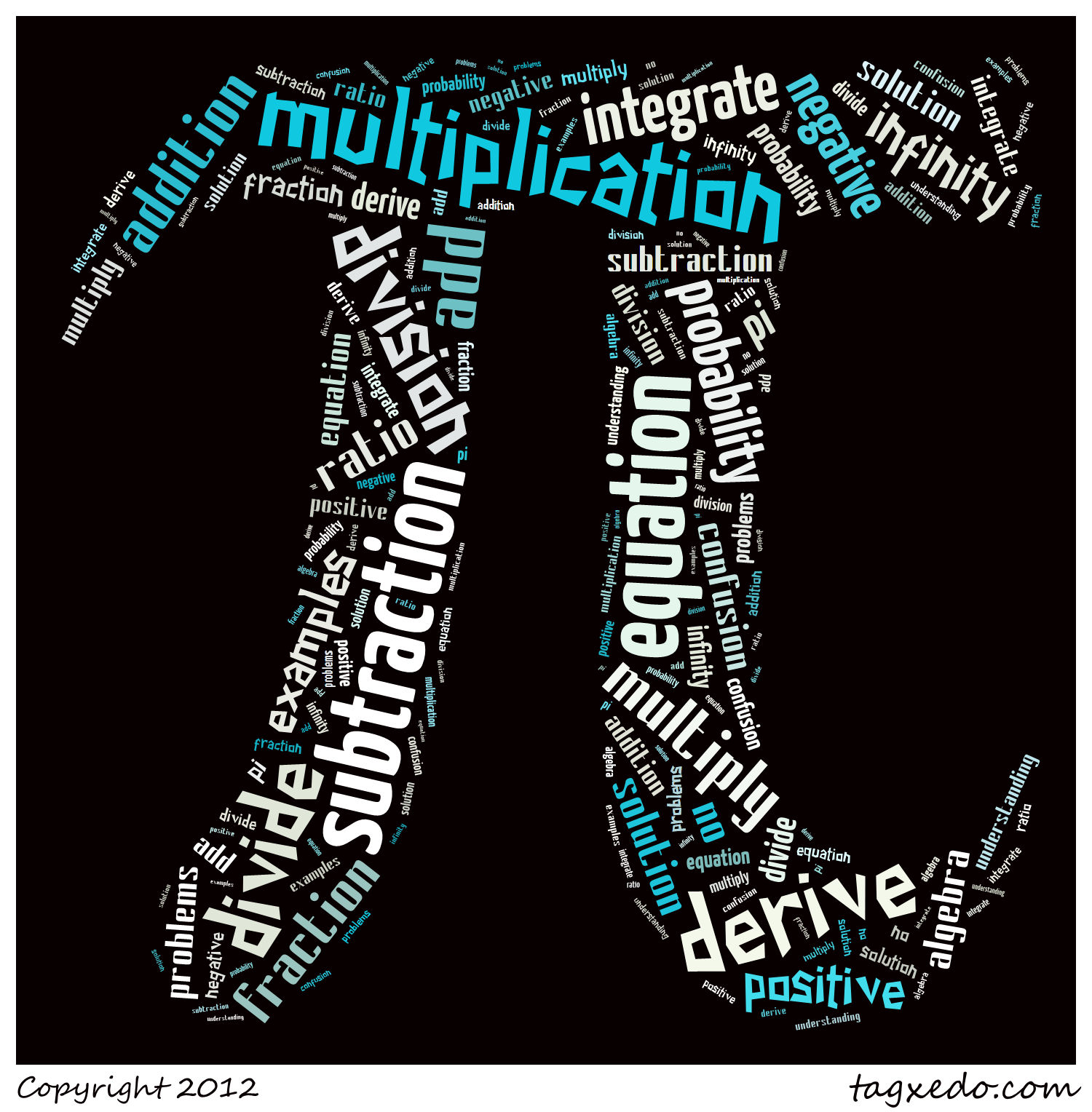 Website:  http://sosanko.weebly.comThe website is updated daily with notes, worksheet, answers to homework, videos, and general class information.  If you are absent, check the website!Absences/Field Trips:If you go on a field trip, you must see me the day before or the morning of to collect the work you will miss for the day.  It is due the next day.  If you miss a test or quiz due to the field trip, you are expected to take it before you leave or after you return (same-day).  If the field trip lasts the entire school day, you must take the test or quiz the following day.  This includes School Business/Field Trips/Early Dismissal/Late Arrivals (including sports).If you miss the day before a test or quiz for any reason, you are expected to take the test or quiz the day you return.  I do not teach new material the day before an assessment, and so you are not missing anything that is being tested.If you miss the day of an exam, you must take it the day you return.If there are extenuating circumstances, see me during home room.  Please do not wait until your class period to speak with me.It is your responsibility to see me when you return from an absence in order to get the missed material, to turn in work and make arrangements for make-up!If you are absent, you can get the missed material from my website.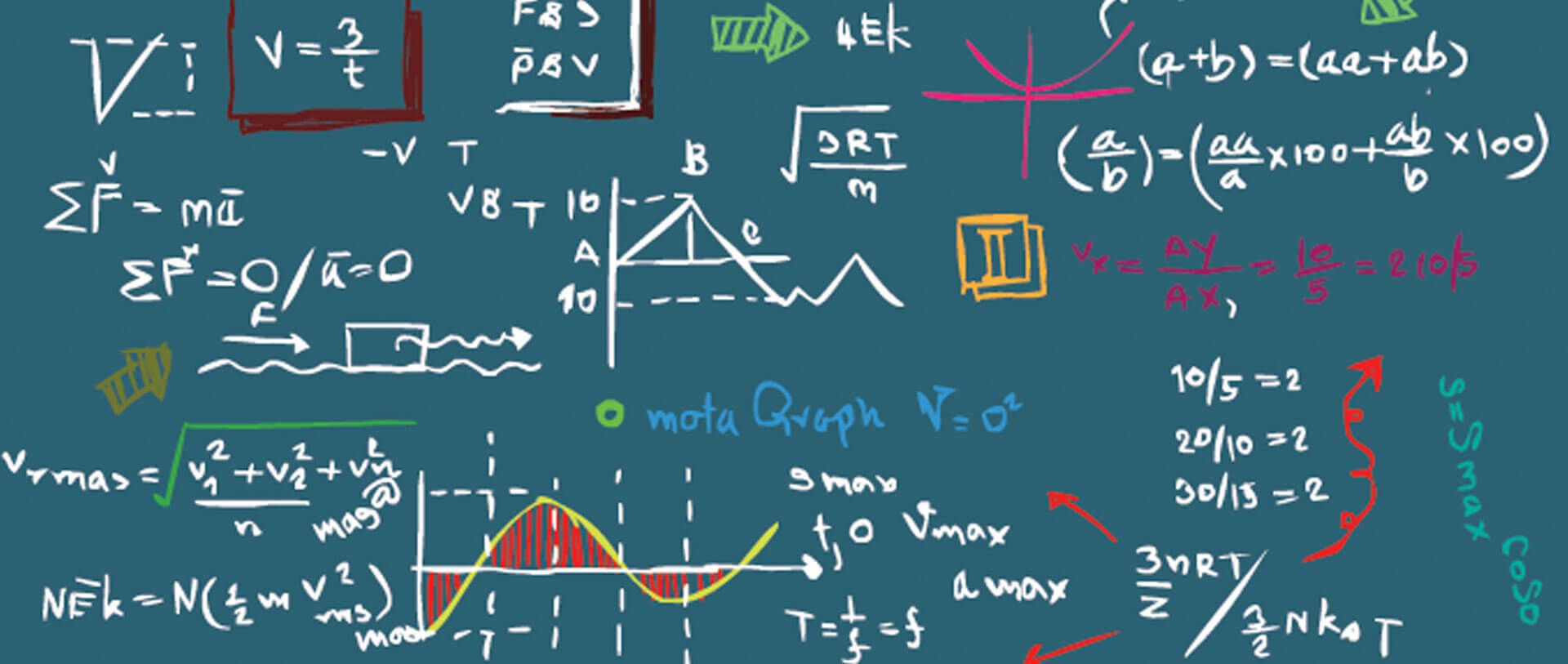 Cell Phone Policy:In order to minimize distractions and preserve assessment security, cell phones are not permitted to be used in this classroom during instructional time (I am teaching, and you are taking notes; teacher-led, classroom-wide discussions about material; board work, iPad work, partner/group work).  Phones are not permitted to be used on quiz or test days by anyone at any time even if you have completed your assessment. To lessen the likelihood that you use your phone during class, I am asking you to place your cell phone in the organizer at the front of the room when you enter the class.  Each student will receive a number.  Your phone must be silenced (not on vibrate), and should be placed in the correct slot at the beginning of every class period where it must remain for the duration of the period.  You are also not permitted to charge your phone in this classroom.If you are not comfortable placing your phone in the organizer, then do not bring it to class.  If you do not put your phone in the organizer and I see it during class, you will be required to place it in the organizer.  If this becomes habitual, you will receive a detention.  If I see your phone during a test or a quiz, you will receive a zero for the test/quiz.  This rule applies even when you have finished your assessment. If you have any questions, comments or concerns, please see/contact me individually and we can discuss them.Remember:I want you to succeed in this class, but you have to work hard and want to succeed to see the results.  I am here to help.